HOME SCHOOL SCHEDULE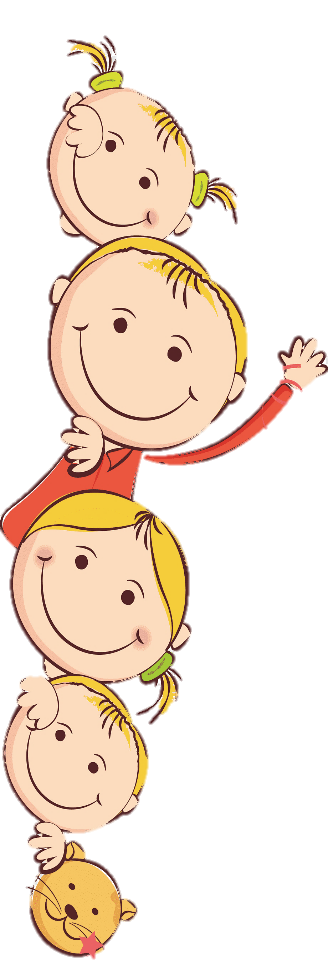 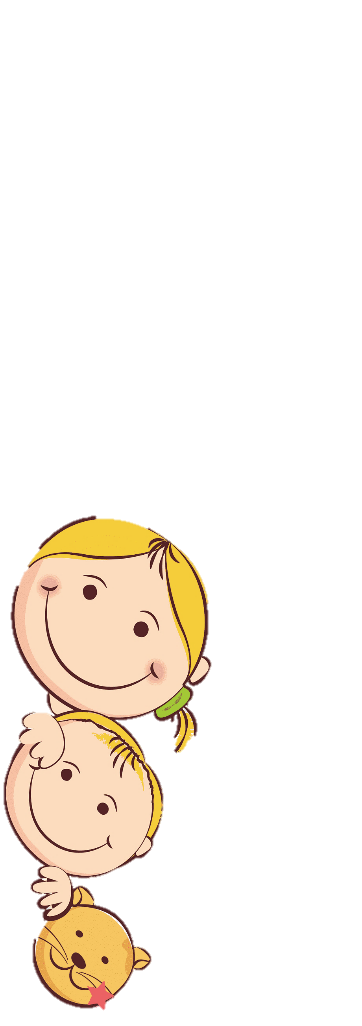 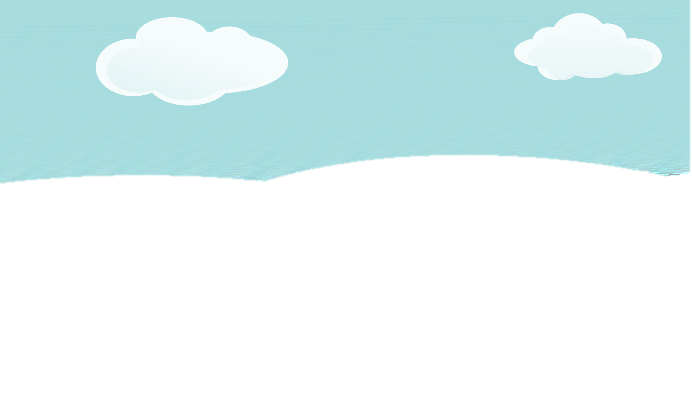 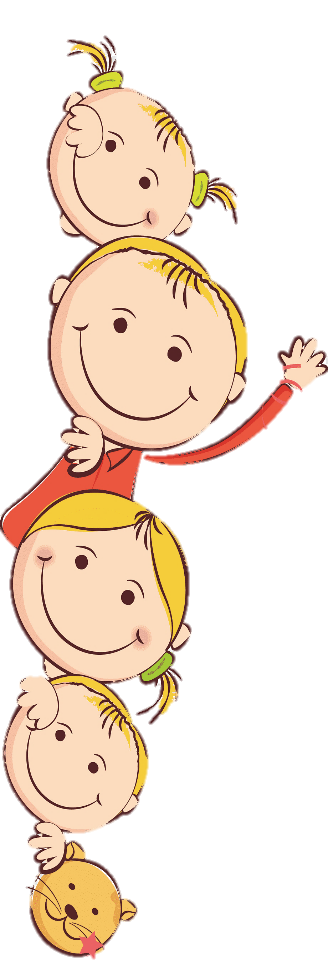 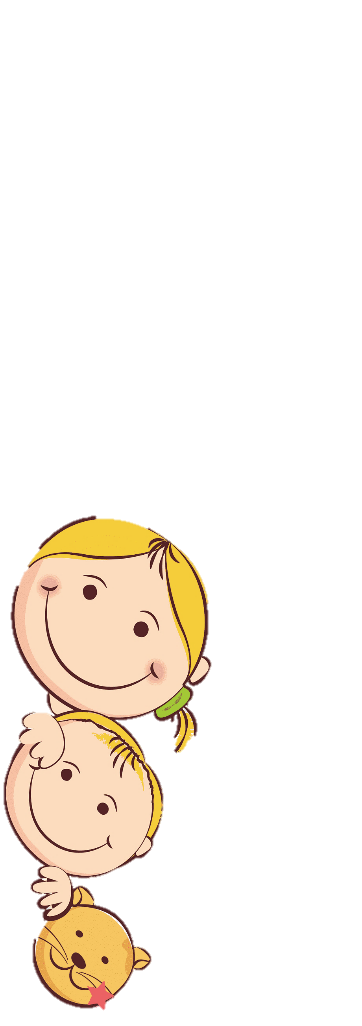 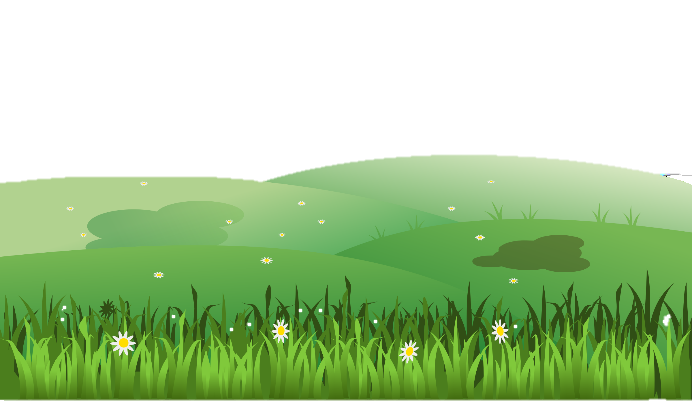 TIMEMONTUEWEDTHUFRI